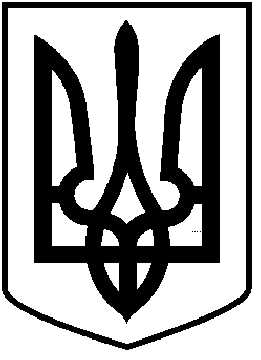 ЧОРТКІВСЬКА МІСЬКА РАДА  ДВАДЦЯТЬ СЬОМА ПОЗАЧЕРГОВА СЕСІЯ ВОСЬМОГО СКЛИКАННЯРІШЕННЯ  01 жовтня 2021 року                                                                                 № 673м. ЧортківПро передачу майна з балансу Чортківського міського комунального закладу «Палац дітей та юнацтва» Чортківської міської ради на баланс управління культури та мистецтв Чортківської міської ради З метою раціонального і економічного управління майном, яке належить до комунальної власності територіальної громади, керуючись  статтями 26, 43, 60 Закону України «Про місцеве самоврядування в Україні», міська радаВИРІШИЛА:1. Передати майно з балансу Чортківського міського комунального закладу «Палац дітей та юнацтва» Чортківської міської ради на баланс управління культури та мистецтв Чортківської міської ради згідно з додатком. 2. Доручити управлінню культури та мистецтв міської ради утворити та затвердити склад комісії по прийому-передачі майна і подати акт прийому-передачі на затвердження виконавчому комітету міської ради. 3. Контроль за виконання цього рішення покласти на заступника міського голови з питань діяльності виконавчих органів міської ради Віктора ГУРИНА та постійну комісію міської ради з питань розвитку освіти, культури, охорони здоров’я та соціальних питань.Міський голова                                                                  Володимир ШМАТЬКО